GUIA DE RETROALIMENTACIÓN Nº12 QUÍMICAIIº MEDIONombre_______________________________________ Curso:_______ Fecha: ____                            NOMENCLATURA DE COMPUESTOS ORGÁNICOSEn la guía anterior pusimos los énfasis en aprender la tetravalencia del carbono, fórmula molecular y reconocimiento de la clasificación de los hidrocarburos. En esta guía aprenderás sobre la nomenclatura, es decir, sobre la forma de nombrar los compuestos orgánicos. Nos basaremos en la nomenclatura I.U.P.A.C. (unión internacional de química pura y aplicada). Este organismo fija las reglas para nombrar compuestos químicos.Los compuestos orgánicos se nombran segúnEl número de carbonos:  se usan los prefijos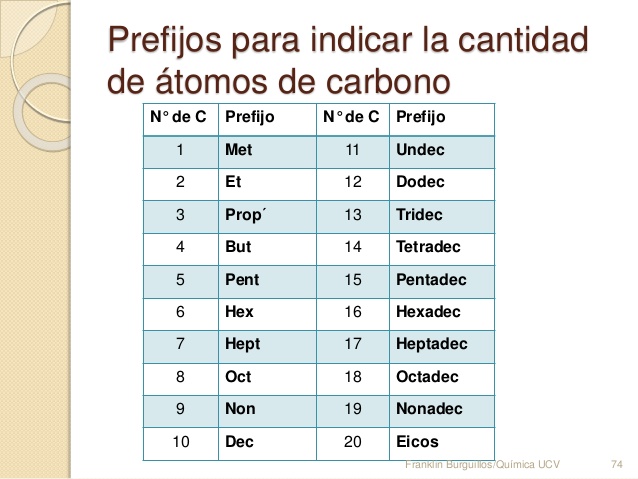 Según el tipo de enlace (simple, doble o triple): alcano, alqueno o alquino llevarán la terminación ano, eno o ino.En las moléculas insaturadas (alquenos y alquinos) se debe colocar la ubicación del carbono donde se encuentra el enlace doble o triple.EJEMPLO  CH3-CH2-CH2-CH3          BUTANOCH2=CH-CH2-CH3          1-BUTENOCH3-C≡C-CH3                  2-BUTINO C5H8                                  PENTINOC3H8                                  PROPANOC7H14                                HEPTENO  ACTIVIDAD1.-Responde las siguientes preguntas¿Qué es la nomenclatura?¿De qué depende el nombre de los hidrocarburos??2.- Escribe el nombre de los siguientes compuestosCH≡CH       _______ETINO_________C7H14          _______HEPTENO________CH3-CH3     _______ETANO________C6H10         ________HEXINO______CH3-CH2-CH3    ____PROPANO________C3H6                   ______PROPENO_______CH=CH-CH2-CH3 __1-BUTENO_______ CH4                  ____METANO________C4H6                 ____BUTINO___________C10H22                 _____DECANO__________CH3-CH=CH-CH2-CH3        ____2-PENTENO____CH≡C-CH2- CH2-CH3       _____1-PENTINO____________CH3-CH2-CH=CH-CH2-CH3    ________3-HEXENO________CH3-CH=CH-CH2-CH2-CH2-CH3    _____2-HEPTENO____________La nomenclatura es el conjunto de reglas que se aplican para nombrar los compuestos químicos.El nombre de los compuestos orgánicos depende de;El número de átomos de carbonoEl tipo de enlace entre los átomos de carbono